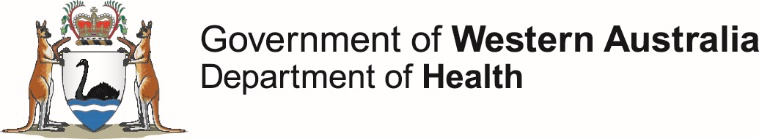 "Interpreting Syphilis Results"The Sexual Health and Blood-borne Virus Program (SHBBVP) is coordinating a series of videoconferences designed to provide current information and updates related to the infectious syphilis outbreak in regions of Western Australia. Date: Monday 26 October 2020Time: 12.00-12.30pmVenue: This presentation will only be available via videoconference. Please see details below for more information.RSVP: Tuesday 20 October 2020Presenter:Christine Dykstra – Sexual Health Consultant, Royal Perth Hospital Videoconference Information:The session will be provided via videoconference and recorded. The recording will be made available on the WA Syphilis Outbreak Response website after the event. Videoconference ports are limited so services are encouraged to attend the session as a group where possible. Contact Person:Rudie Marshall-LangSHBBVPrudie.marshall-lang@health.wa.gov.auRegistration form: Please complete and return this form before Tuesday 20 October 2020 to:Email: rudie.marshall-lang@health.wa.gov.auName:Position:Organisation:Email Address:Phone Number: